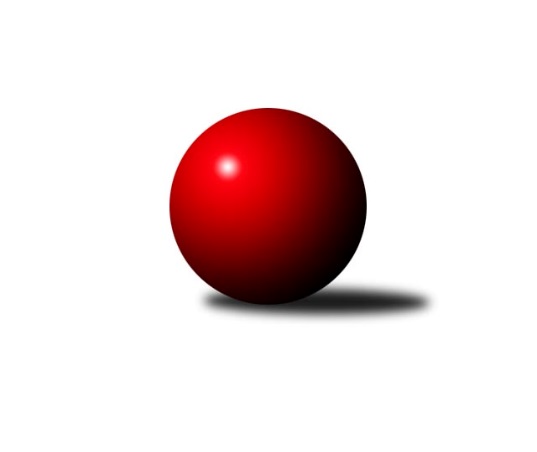 Č.10Ročník 2011/2012	26.11.2011Nejlepšího výkonu v tomto kole: 2585 dosáhlo družstvo: TJ Horní Benešov ˝C˝Krajský přebor MS 2011/2012Výsledky 10. kolaSouhrnný přehled výsledků:TJ Unie Hlubina˝B˝	- TJ VOKD Poruba ˝B˝	16:0	2564:2396		25.11.SKK Ostrava B	- TJ Sokol Bohumín ˝B˝	10:6	2468:2429		26.11.KK Minerva Opava ˝B˝	- TJ Horní Benešov ˝E˝	6:10	2451:2483		26.11.TJ Nový Jičín ˝A˝	- TJ Frenštát p.R.˝A˝	12:4	2435:2353		26.11.TJ Opava ˝C˝	- TJ Spartak Bílovec ˝A˝	11:5	2527:2458		26.11.TJ Horní Benešov ˝C˝	- TJ  Krnov ˝B˝	12:4	2585:2387		26.11.Tabulka družstev:	1.	TJ Nový Jičín ˝A˝	10	8	1	1	115 : 45 	 	 2431	17	2.	SKK Ostrava B	10	8	0	2	103 : 57 	 	 2461	16	3.	TJ Spartak Bílovec ˝A˝	10	7	1	2	102 : 58 	 	 2438	15	4.	TJ Opava ˝C˝	10	5	2	3	93 : 67 	 	 2474	12	5.	KK Minerva Opava ˝B˝	10	6	0	4	90 : 70 	 	 2460	12	6.	TJ  Krnov ˝B˝	10	4	2	4	78 : 82 	 	 2372	10	7.	TJ Horní Benešov ˝C˝	10	4	0	6	77 : 83 	 	 2363	8	8.	TJ Sokol Bohumín ˝B˝	10	3	2	5	70 : 90 	 	 2443	8	9.	TJ Horní Benešov ˝E˝	10	3	1	6	72 : 88 	 	 2424	7	10.	TJ VOKD Poruba ˝B˝	10	3	1	6	53 : 107 	 	 2385	7	11.	TJ Frenštát p.R.˝A˝	10	2	1	7	56 : 104 	 	 2369	5	12.	TJ Unie Hlubina˝B˝	10	1	1	8	51 : 109 	 	 2293	3Podrobné výsledky kola:	 TJ Unie Hlubina˝B˝	2564	16:0	2396	TJ VOKD Poruba ˝B˝	Jiří Štroch	 	 186 	 239 		425 	 2:0 	 412 	 	197 	 215		František Křák	Martin Ferenčík	 	 202 	 228 		430 	 2:0 	 401 	 	199 	 202		Jan Žídek	Roman Grüner	 	 214 	 212 		426 	 2:0 	 395 	 	197 	 198		Břetislav Mrkvica	Josef Hájek	 	 201 	 206 		407 	 2:0 	 400 	 	201 	 199		Petr Oravec	Stanislav Navalaný	 	 246 	 212 		458 	 2:0 	 421 	 	215 	 206		Jaroslav Klekner	Petr Foniok	 	 214 	 204 		418 	 2:0 	 367 	 	189 	 178		Tomáš Foniokrozhodčí: Nejlepší výkon utkání: 458 - Stanislav Navalaný	 SKK Ostrava B	2468	10:6	2429	TJ Sokol Bohumín ˝B˝	Petr Šebestík	 	 198 	 189 		387 	 0:2 	 417 	 	206 	 211		Miroslav Paloc	Jan Pavlosek	 	 187 	 206 		393 	 0:2 	 435 	 	211 	 224		Libor Krajčí	Miroslav Složil	 	 209 	 204 		413 	 2:0 	 376 	 	167 	 209		Jaromír Piska	Lenka Pouchlá	 	 207 	 209 		416 	 2:0 	 354 	 	180 	 174		Lubomír Richter	Tomáš Polášek	 	 217 	 222 		439 	 0:2 	 441 	 	236 	 205		Lukáš Modlitba	Dan  Šodek	 	 199 	 221 		420 	 2:0 	 406 	 	202 	 204		Karol Nitkarozhodčí: Nejlepší výkon utkání: 441 - Lukáš Modlitba	 KK Minerva Opava ˝B˝	2451	6:10	2483	TJ Horní Benešov ˝E˝	Jan Král	 	 211 	 216 		427 	 2:0 	 413 	 	213 	 200		Vladislav Vavrák	Renáta Smijová	 	 187 	 192 		379 	 0:2 	 418 	 	205 	 213		Miloslav  Petrů	Jana Martínková	 	 204 	 194 		398 	 0:2 	 410 	 	206 	 204		Jana Martiníková	Petr Frank	 	 218 	 204 		422 	 2:0 	 391 	 	186 	 205		Jan Kriwenky	Vladimír Staněk	 	 188 	 211 		399 	 0:2 	 427 	 	208 	 219		Michal Krejčiřík	Tomáš Král	 	 213 	 213 		426 	 2:0 	 424 	 	210 	 214		Jaromír Martiníkrozhodčí: Nejlepšího výkonu v tomto utkání: 427 kuželek dosáhli: Jan Král, Michal Krejčiřík	 TJ Nový Jičín ˝A˝	2435	12:4	2353	TJ Frenštát p.R.˝A˝	Michal Pavič	 	 220 	 221 		441 	 2:0 	 373 	 	168 	 205		Jaroslav  Petr	Jan Pospěch	 	 214 	 217 		431 	 2:0 	 407 	 	191 	 216		Milan  Kučera	Libor Jurečka	 	 190 	 185 		375 	 0:2 	 385 	 	205 	 180		Tomáš Binek	Jiří Madecký	 	 197 	 196 		393 	 2:0 	 383 	 	205 	 178		Ladislav  Petr	Josef Zavacký	 	 200 	 220 		420 	 2:0 	 402 	 	205 	 197		Zdeněk Michna	Radek Škarka	 	 193 	 182 		375 	 0:2 	 403 	 	196 	 207		Zdeněk Bordovskýrozhodčí: Nejlepší výkon utkání: 441 - Michal Pavič	 TJ Opava ˝C˝	2527	11:5	2458	TJ Spartak Bílovec ˝A˝	Michal Blažek	 	 227 	 225 		452 	 2:0 	 441 	 	226 	 215		Karel Šnajdárek	Rudolf Tvrdoň	 	 186 	 209 		395 	 0:2 	 405 	 	201 	 204		Rostislav Klazar	Dana Lamichová	 	 208 	 229 		437 	 2:0 	 379 	 	180 	 199		Milan Binar	Jaromír Hendrych	 	 198 	 190 		388 	 0:2 	 421 	 	207 	 214		Pavel Šmydke	Karel Škrobánek	 	 198 	 212 		410 	 1:1 	 410 	 	192 	 218		Karel Mareček	Lubomír Škrobánek	 	 206 	 239 		445 	 2:0 	 402 	 	213 	 189		Vladimír Štacharozhodčí: Nejlepší výkon utkání: 452 - Michal Blažek	 TJ Horní Benešov ˝C˝	2585	12:4	2387	TJ  Krnov ˝B˝	Marek Bilíček	 	 225 	 221 		446 	 2:0 	 388 	 	183 	 205		Vladislava Kubáčová	Robert Kučerka	 	 211 	 210 		421 	 0:2 	 422 	 	205 	 217		Jaromír Čech	David Láčík	 	 212 	 250 		462 	 2:0 	 371 	 	189 	 182		Miluše Rychová *1	Dominik Tesař	 	 198 	 216 		414 	 2:0 	 375 	 	197 	 178		Jaroslav Lakomý	Jaromír  Hendrych ml.	 	 219 	 215 		434 	 2:0 	 398 	 	215 	 183		Pavel Jalůvka	Michal Blažek	 	 214 	 194 		408 	 0:2 	 433 	 	231 	 202		Martin Weissrozhodčí: střídání: *1 od 12. hodu Jiří ChylíkNejlepší výkon utkání: 462 - David LáčíkPořadí jednotlivců:	jméno hráče	družstvo	celkem	plné	dorážka	chyby	poměr kuž.	Maximum	1.	Michal Blažek 	TJ Opava ˝C˝	432.21	295.0	137.3	4.6	6/6	(474)	2.	Tomáš Král 	KK Minerva Opava ˝B˝	427.60	293.1	134.5	2.9	5/5	(448)	3.	Dana Lamichová 	TJ Opava ˝C˝	427.27	286.5	140.7	3.4	5/6	(446)	4.	Michal Pavič 	TJ Nový Jičín ˝A˝	426.10	292.2	133.9	3.2	5/5	(458)	5.	Lenka Pouchlá 	SKK Ostrava B	426.00	293.0	133.0	4.1	5/5	(462)	6.	Jaromír Martiník 	TJ Horní Benešov ˝E˝	424.89	288.7	136.2	3.7	7/7	(487)	7.	Miluše Rychová 	TJ  Krnov ˝B˝	424.20	292.8	131.4	5.8	5/6	(449)	8.	Tomáš Polášek 	SKK Ostrava B	422.58	284.5	138.1	3.5	4/5	(454)	9.	Radek Škarka 	TJ Nový Jičín ˝A˝	422.44	285.8	136.6	4.7	4/5	(448)	10.	Lubomír Škrobánek 	TJ Opava ˝C˝	419.53	290.1	129.5	6.3	6/6	(450)	11.	Dalibor Hamrozy 	TJ Sokol Bohumín ˝B˝	418.75	290.1	128.7	4.3	6/7	(434)	12.	Rostislav Klazar 	TJ Spartak Bílovec ˝A˝	418.44	293.5	124.9	6.1	6/6	(461)	13.	Karel Šnajdárek 	TJ Spartak Bílovec ˝A˝	417.80	282.1	135.7	4.9	5/6	(441)	14.	Jana Martiníková 	TJ Horní Benešov ˝E˝	416.75	289.2	127.6	6.4	7/7	(453)	15.	Pavel Šmydke 	TJ Spartak Bílovec ˝A˝	415.61	286.1	129.5	6.3	6/6	(433)	16.	Jana Tvrdoňová 	TJ Opava ˝C˝	414.93	287.4	127.5	5.3	5/6	(472)	17.	Miroslav Složil 	SKK Ostrava B	414.70	278.5	136.2	4.0	5/5	(461)	18.	Josef Zavacký 	TJ Nový Jičín ˝A˝	414.03	286.3	127.7	5.9	5/5	(446)	19.	Miroslav Paloc 	TJ Sokol Bohumín ˝B˝	413.64	287.8	125.9	4.3	7/7	(447)	20.	Lukáš Modlitba 	TJ Sokol Bohumín ˝B˝	411.04	281.1	130.0	8.0	7/7	(441)	21.	Karol Nitka 	TJ Sokol Bohumín ˝B˝	410.57	283.2	127.4	6.0	7/7	(448)	22.	Tomáš Foniok 	TJ VOKD Poruba ˝B˝	409.47	281.2	128.2	6.3	6/6	(438)	23.	Jan Pavlosek 	SKK Ostrava B	409.38	287.5	121.9	7.1	4/5	(430)	24.	Vladimír Štacha 	TJ Spartak Bílovec ˝A˝	409.08	288.6	120.5	6.5	6/6	(435)	25.	Martin Weiss 	TJ  Krnov ˝B˝	408.92	293.4	115.5	7.4	6/6	(433)	26.	Luděk Zeman 	TJ Horní Benešov ˝E˝	408.53	284.0	124.5	6.3	5/7	(458)	27.	Petr Frank 	KK Minerva Opava ˝B˝	407.93	280.0	127.9	5.7	5/5	(443)	28.	Michal Krejčiřík 	TJ Horní Benešov ˝E˝	407.75	281.0	126.7	6.5	6/7	(436)	29.	Jan Král 	KK Minerva Opava ˝B˝	407.00	285.1	121.9	7.0	5/5	(452)	30.	Zdeněk Michna 	TJ Frenštát p.R.˝A˝	406.33	278.5	127.9	7.1	7/7	(429)	31.	Jan Žídek 	TJ VOKD Poruba ˝B˝	406.04	286.6	119.4	6.9	5/6	(435)	32.	Dan  Šodek 	SKK Ostrava B	404.93	285.4	119.6	6.4	5/5	(433)	33.	Milan  Kučera 	TJ Frenštát p.R.˝A˝	404.81	283.3	121.5	7.1	7/7	(454)	34.	Petr Rak 	TJ Horní Benešov ˝C˝	404.38	287.1	117.3	7.8	4/4	(434)	35.	Libor Krajčí 	TJ Sokol Bohumín ˝B˝	404.00	285.5	118.5	7.4	7/7	(435)	36.	Václav Boháčík 	TJ VOKD Poruba ˝B˝	403.68	285.2	118.5	7.9	5/6	(441)	37.	Dominik Tesař 	TJ Horní Benešov ˝C˝	402.89	284.8	118.1	10.4	4/4	(416)	38.	Milan Binar 	TJ Spartak Bílovec ˝A˝	402.83	281.4	121.4	6.6	6/6	(430)	39.	Ladislav  Petr 	TJ Frenštát p.R.˝A˝	402.67	283.8	118.8	9.3	6/7	(436)	40.	Michal Blažek 	TJ Horní Benešov ˝C˝	400.33	270.3	130.1	6.7	3/4	(438)	41.	Marie  Konečná 	KK Minerva Opava ˝B˝	399.25	278.5	120.8	7.0	4/5	(451)	42.	Petr Foniok 	TJ Unie Hlubina˝B˝	399.17	282.0	117.2	10.6	5/5	(448)	43.	Zdeněk Bordovský 	TJ Frenštát p.R.˝A˝	399.00	281.6	117.4	9.2	7/7	(428)	44.	Rudolf Tvrdoň 	TJ Opava ˝C˝	398.16	288.8	109.4	9.5	5/6	(427)	45.	Marek Bilíček 	TJ Horní Benešov ˝C˝	398.00	269.4	128.6	5.0	3/4	(454)	46.	Pavel Jalůvka 	TJ  Krnov ˝B˝	397.94	274.8	123.2	7.8	4/6	(432)	47.	Roman Grüner 	TJ Unie Hlubina˝B˝	396.37	278.2	118.2	7.4	5/5	(430)	48.	Josef Hájek 	TJ Unie Hlubina˝B˝	396.17	271.3	124.9	5.7	5/5	(450)	49.	Břetislav Mrkvica 	TJ VOKD Poruba ˝B˝	395.95	280.0	116.0	8.2	5/6	(413)	50.	Petr Šebestík 	SKK Ostrava B	395.64	272.8	122.8	8.9	5/5	(424)	51.	Jaromír Piska 	TJ Sokol Bohumín ˝B˝	393.96	275.5	118.4	7.6	7/7	(423)	52.	František Vícha 	TJ  Krnov ˝B˝	393.60	277.8	115.8	7.6	5/6	(423)	53.	Jan Kriwenky 	TJ Horní Benešov ˝E˝	393.39	277.8	115.6	8.5	7/7	(420)	54.	Jaroslav Lakomý 	TJ  Krnov ˝B˝	393.28	276.0	117.3	8.5	6/6	(431)	55.	Antonín Fabík 	TJ Spartak Bílovec ˝A˝	392.88	285.1	107.8	10.3	4/6	(433)	56.	Jaromír Hendrych 	TJ Opava ˝C˝	391.70	285.0	106.7	10.7	5/6	(437)	57.	Jiří Madecký 	TJ Nový Jičín ˝A˝	391.17	276.0	115.2	9.2	5/5	(429)	58.	Libor Jurečka 	TJ Nový Jičín ˝A˝	390.90	279.5	111.4	8.6	5/5	(410)	59.	František Křák 	TJ VOKD Poruba ˝B˝	390.10	279.8	110.3	9.1	5/6	(412)	60.	David Láčík 	TJ Horní Benešov ˝C˝	390.05	271.3	118.7	7.0	3/4	(462)	61.	Jaroslav  Petr 	TJ Frenštát p.R.˝A˝	387.25	271.4	115.9	9.6	6/7	(413)	62.	Jaromír Čech 	TJ  Krnov ˝B˝	386.85	274.5	112.4	9.2	5/6	(422)	63.	Petr Oravec 	TJ VOKD Poruba ˝B˝	384.30	275.0	109.3	9.1	5/6	(400)	64.	Tomáš Binek 	TJ Frenštát p.R.˝A˝	382.29	267.2	115.1	9.1	6/7	(409)	65.	Vladimír Rada 	TJ VOKD Poruba ˝B˝	380.56	276.8	103.8	10.6	4/6	(423)	66.	Vladislav Vavrák 	TJ Horní Benešov ˝E˝	379.50	276.0	103.5	12.0	6/7	(413)	67.	Martin Ferenčík 	TJ Unie Hlubina˝B˝	365.87	260.8	105.1	10.5	5/5	(435)	68.	Jiří Štroch 	TJ Unie Hlubina˝B˝	356.30	255.6	100.8	13.6	5/5	(425)		Milan Franer 	TJ Opava ˝C˝	427.00	303.0	124.0	5.0	1/6	(427)		Karel Škrobánek 	TJ Opava ˝C˝	426.11	301.1	125.0	6.6	3/6	(436)		Vítězslav Kadlec 	TJ  Krnov ˝B˝	420.50	289.5	131.0	7.5	1/6	(472)		Vladimír Staněk 	KK Minerva Opava ˝B˝	418.33	297.3	121.0	7.6	3/5	(447)		Jaromír  Hendrych ml. 	TJ Horní Benešov ˝C˝	415.93	280.5	135.4	5.9	2/4	(475)		Renáta Smijová 	KK Minerva Opava ˝B˝	412.89	290.0	122.9	5.8	3/5	(460)		Petr Kozák 	TJ Horní Benešov ˝C˝	411.50	291.5	120.0	6.5	1/4	(431)		Robert Kučerka 	TJ Horní Benešov ˝C˝	407.40	285.6	121.8	8.2	1/4	(431)		Michal Blinka 	SKK Ostrava B	407.25	285.8	121.5	5.0	2/5	(429)		Josef Kyjovský 	TJ Unie Hlubina˝B˝	407.00	292.0	115.0	4.0	1/5	(407)		Zdeněk Štohanzl 	KK Minerva Opava ˝B˝	406.00	276.5	129.5	4.7	3/5	(446)		Jan Pospěch 	TJ Nový Jičín ˝A˝	405.58	289.6	116.0	7.4	3/5	(431)		Karel Mareček 	TJ Spartak Bílovec ˝A˝	403.75	285.3	118.5	7.0	2/6	(416)		Jana Martínková 	KK Minerva Opava ˝B˝	403.50	277.8	125.7	4.5	3/5	(420)		Jaroslav Klekner 	TJ VOKD Poruba ˝B˝	401.56	280.9	120.7	9.6	3/6	(432)		Zdeněk Kment 	TJ Horní Benešov ˝C˝	399.00	262.0	137.0	5.0	1/4	(399)		Jiří Koloděj 	SKK Ostrava B	398.00	275.0	123.0	10.0	1/5	(398)		Jiří Hradil 	TJ Nový Jičín ˝A˝	397.25	270.5	126.8	4.8	2/5	(417)		Vladimír Vojkůvka 	TJ Frenštát p.R.˝A˝	397.00	276.0	121.0	12.0	1/7	(397)		Jindřich Dankovič 	TJ Horní Benešov ˝C˝	397.00	290.0	107.0	11.0	1/4	(397)		Lubomír Jančar 	TJ Unie Hlubina˝B˝	394.50	283.0	111.5	11.0	1/5	(417)		Miloslav  Petrů 	TJ Horní Benešov ˝E˝	393.00	284.5	108.5	8.5	2/7	(418)		Vladimír Vavrečka 	TJ  Krnov ˝B˝	392.50	269.0	123.5	8.5	2/6	(411)		Zdeňka Habartová 	TJ Horní Benešov ˝C˝	391.00	287.5	103.5	8.5	2/4	(393)		Stanislav Navalaný 	TJ Unie Hlubina˝B˝	388.90	268.0	120.9	4.1	2/5	(458)		Zdeněk Smrža 	TJ Horní Benešov ˝C˝	387.00	265.0	122.0	14.0	1/4	(387)		Jaroslav Černý 	TJ Spartak Bílovec ˝A˝	382.67	268.0	114.7	6.3	3/6	(388)		Pavla Hendrychová 	TJ Opava ˝C˝	376.50	271.0	105.5	9.8	2/6	(392)		Hana Vlčková 	TJ Unie Hlubina˝B˝	376.00	266.0	110.0	13.0	2/5	(379)		František Deingruber 	SKK Ostrava B	375.17	272.0	103.2	10.8	2/5	(394)		Jiří Chylík 	TJ  Krnov ˝B˝	374.67	271.8	102.8	11.7	3/6	(380)		Ján Pelikán 	TJ Nový Jičín ˝A˝	372.58	264.3	108.3	12.7	3/5	(398)		Pavel Jašek 	TJ Opava ˝C˝	372.00	262.0	110.0	11.0	1/6	(372)		Miroslav Petřek  st.	TJ Horní Benešov ˝C˝	369.00	263.0	106.0	11.0	1/4	(369)		Rudolf Riezner 	TJ Unie Hlubina˝B˝	369.00	273.0	96.0	11.0	1/5	(369)		Jaromír Matějek 	TJ Frenštát p.R.˝A˝	368.58	268.8	99.8	10.9	3/7	(424)		Pavel Hrnčíř 	TJ Horní Benešov ˝E˝	368.50	266.0	102.5	12.5	2/7	(373)		Vladislava Kubáčová 	TJ  Krnov ˝B˝	365.00	255.0	110.0	12.0	2/6	(388)		Jiří Veselý 	TJ Frenštát p.R.˝A˝	364.00	266.0	98.0	10.0	1/7	(364)		Lubomír Richter 	TJ Sokol Bohumín ˝B˝	354.00	273.0	81.0	14.0	1/7	(354)		Jitka Kovalová 	TJ  Krnov ˝B˝	331.00	243.0	88.0	17.0	1/6	(331)		Zbyněk Tesař 	TJ Horní Benešov ˝C˝	323.50	246.0	77.5	20.0	2/4	(334)Sportovně technické informace:Starty náhradníků:registrační číslo	jméno a příjmení 	datum startu 	družstvo	číslo startu
Hráči dopsaní na soupisku:registrační číslo	jméno a příjmení 	datum startu 	družstvo	Program dalšího kola:11. kolo2.12.2011	pá	17:00	TJ VOKD Poruba ˝B˝ - TJ Opava ˝C˝	3.12.2011	so	9:00	TJ Frenštát p.R.˝A˝ - TJ Unie Hlubina˝B˝	3.12.2011	so	9:00	TJ  Krnov ˝B˝ - KK Minerva Opava ˝B˝	3.12.2011	so	9:00	TJ Sokol Bohumín ˝B˝ - TJ Horní Benešov ˝C˝	3.12.2011	so	9:00	TJ Spartak Bílovec ˝A˝ - SKK Ostrava B	3.12.2011	so	12:30	TJ Horní Benešov ˝E˝ - TJ Nový Jičín ˝A˝	Nejlepší šestka kola - absolutněNejlepší šestka kola - absolutněNejlepší šestka kola - absolutněNejlepší šestka kola - absolutněNejlepší šestka kola - dle průměru kuželenNejlepší šestka kola - dle průměru kuželenNejlepší šestka kola - dle průměru kuželenNejlepší šestka kola - dle průměru kuželenNejlepší šestka kola - dle průměru kuželenPočetJménoNázev týmuVýkonPočetJménoNázev týmuPrůměr (%)Výkon2xDavid LáčíkHor.Beneš.C4621xDavid LáčíkHor.Beneš.C113.354621xStanislav NavalanýHlubina B4583xMichal PavičNový Jičín A111.464415xMichal BlažekOpava C4521xStanislav NavalanýHlubina B110.784582xMarek BilíčekHor.Beneš.C4461xLukáš ModlitbaBohumín B1104414xLubomír ŠkrobánekOpava C4451xTomáš PolášekSKK B109.54392xMichal PavičNový Jičín A4412xMarek BilíčekHor.Beneš.C109.42446